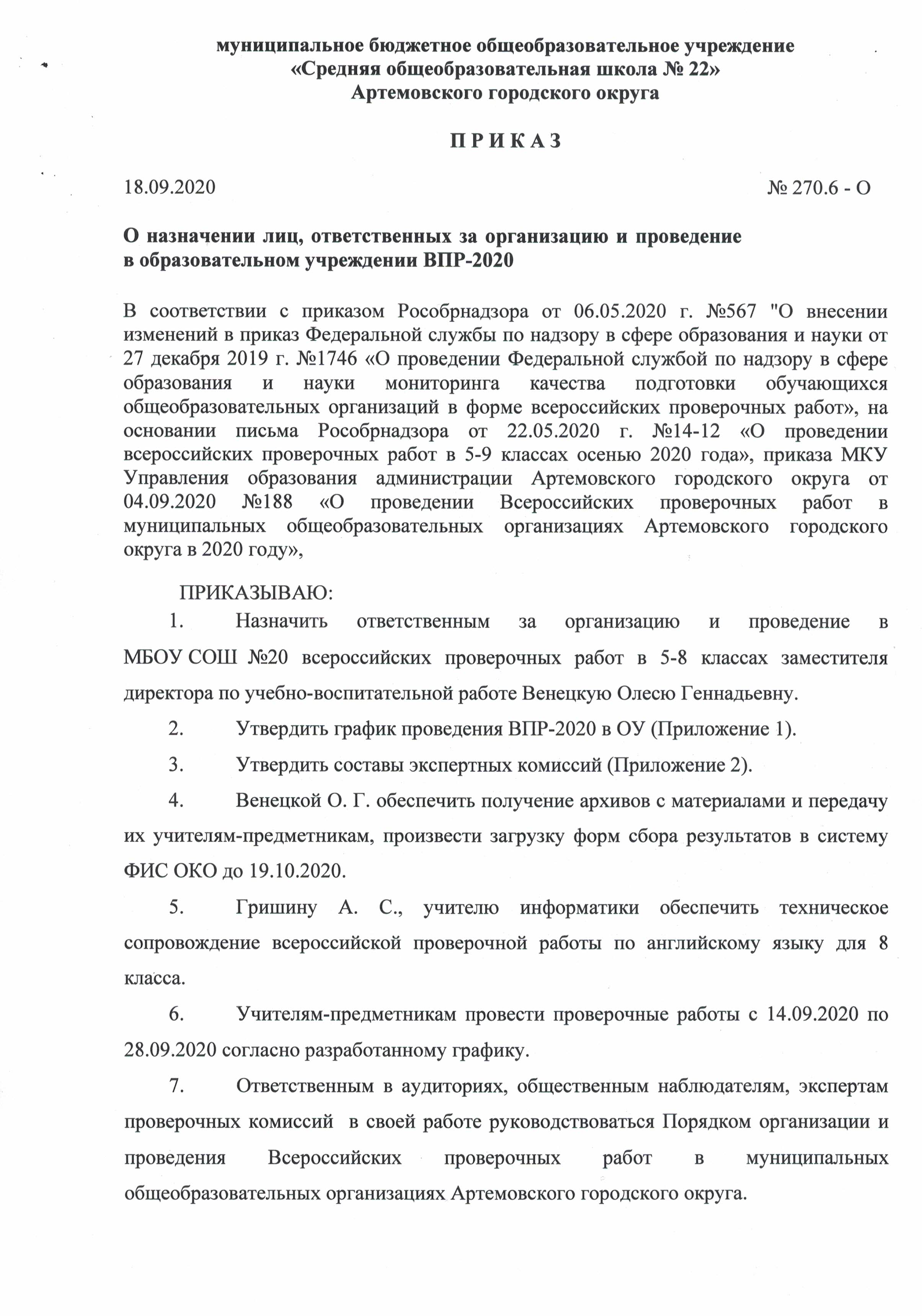 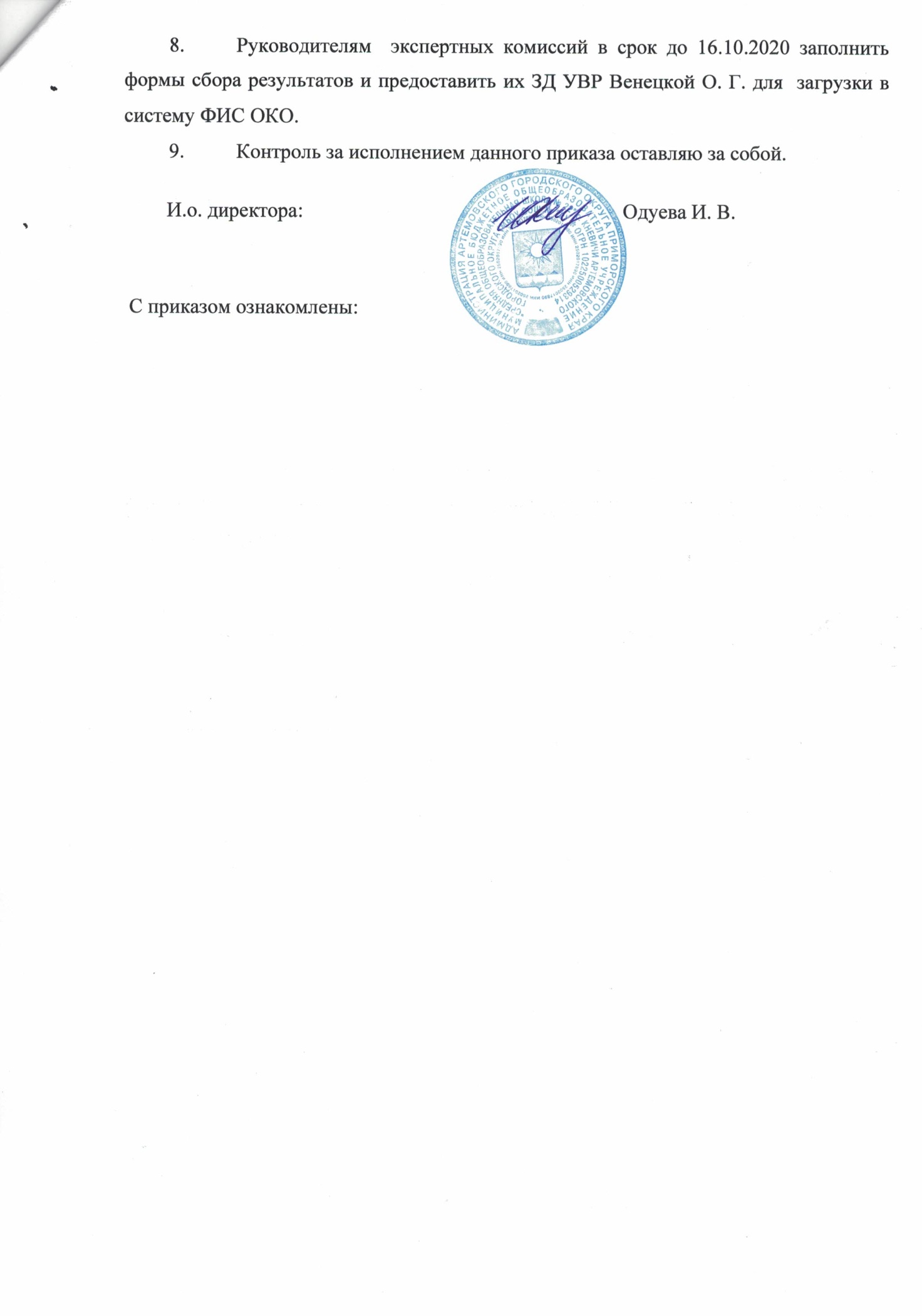 Приложение 1ГРАФИК ПРОВЕДЕНИЯ ВПР-2020Приложение 2Список экспертов комиссий по проверке работДата проведенияпредметклассАудиторияВремя проведенияОтветственный в аудиторииОбщественный наблюдатель14.09.2020 Математика 5А399.05 – 10.05Самаркина Д. С.Романенко А. Н.14.09.2020 Математика 5Б439.05 – 10.05Степанова О. К.Романенко А. Н.14.09.2020 Математика 5В449.05 – 10.05Логунова Н. В.Романенко А. Н.15.09.2020Математика 6А2613.20 – 14.20Клёц Е. П.Тонкошкурова М. А.15.09.2020Математика6Б2513.20 – 14.20Билюшова Т. Н.Тонкошкурова М. А.15.09.2020Математика6В3513.20 – 14.20Боброва С. А.Тонкошкурова М. А.16.09.2020Русский язык (часть1)5А399.05 – 9.50Самаркина Д. С.Романенко А. Н.16.09.2020Русский язык (часть1)5Б439.05 – 9.50Степанова О. К.Романенко А. Н.16.09.2020Русский язык (часть1)5В449.05 – 9.50Силкина Е. Ю.Романенко А. Н.16.09.2020Русский язык 6А2613.20 – 14.50Негру С. А.Тонкошкурова М. А.16.09.2020Русский язык 6Б2513.20 – 14.50Потапенко Н. В.Тонкошкурова М. А.16.09.2020Русский язык 6В3513.20 – 14.50Науменкова Н. В.Тонкошкурова М. А.17.09.2020Русский язык 7А2813.30– 15.00Клец Е. П.Опра А. Н.17.09.2020Русский язык 7Б4413.30 – 15.00Силкина Е. Ю.Опра А. Н.17.09.2020Русский язык 7В4013.30 – 15.00Мезенцева М. Д.Опра А. Н.17.09.2020Русский язык 8А4213.30 – 15.00Соловьёва Е. В.Опра А. Н.Романенко А. Н.17.09.2020Русский язык 8Б289.05 – 10.35Чихунов К. Н.Опра А. Н.Романенко А. Н.17.09.2020Русский язык 8В419.05 – 10.35Жирнова Н. В.Опра А. Н.Романенко А. Н.21.09.2020Русский язык (часть2)5А399.05 – 10.05Гришин А. С.Тонкошкурова М. А.21.09.2020Русский язык (часть2)5Б439.05 – 10.05Зиненко В. К.Тонкошкурова М. А.21.09.2020Русский язык (часть2)5В449.05 – 10.05Клец М. Н.Тонкошкурова М. А.21.09.2020Биология6А2613.20 – 14.05Степанова О. К.Опра А. Н.21.09.2020Биология6Б2513.20 – 14.05Билюшова Т. Н.Опра А. Н.21.09.2020Биология6В3513.20 – 14.05Прохорова Е. О.Опра А. Н.21.09.2020Биология7А2813.30 – 14.30Лазарева Л. В.Тонкошкурова М. А.21.09.2020Биология7Б4413.30 – 14.30Клец М. Н.Тонкошкурова М. А.21.09.2020Биология7В4013.30 – 14.30Боброва С. А.Тонкошкурова М. А.21.09.2020Биология8А4213.30 – 14.30Фисун М. П.Романенко А. Н.21.09.2020Биология8Б289.05 – 10.05Самаркина Д.С.Романенко А. Н.21.09.2020Биология8В419.05 – 10.05Жирнова Н. В.Романенко А. Н.22.09.2020Окружающий мир5А399.05 – 9.50Соловьёва Е. В.Романенко А. Н.22.09.2020Окружающий мир5Б439.05 – 9.50Захаренко И. А.Романенко А. Н.22.09.2020Окружающий мир5В449.05 – 9.50Прохорова Е. О.Романенко А. Н.22.09.2020География7А2813.30 – 14.30Лазарева Л. В.Опра А. Н.22.09.2020География7Б4413.30 – 14.30Клец М. Н.Опра А. Н.22.09.2020География7В4013.30 – 14.30Боброва С. А.Опра А. Н.22.09.2020География8А4213.30 – 14.30Прохорова И. И.Гайнутдинова А.Р.22.09.2020География8Б289.05 – 10.05Чихунов К. Н.Гайнутдинова А.Р.22.09.2020География8В419.05 – 10.05Клец Е. П.Гайнутдинова А.Р.22.09.2020История 6А2613.20 – 14.20Фисун М. П.Романенко А. Н.22.09.2020История6Б2513.20 – 14.20Негру С. А.Романенко А. Н.22.09.2020История6В3513.20 – 14.20Науменкова Н. Е.Романенко А. Н.23.09.2020История 7А2813.30 – 14.30Рязанова О. В.Опра А. Н.23.09.2020История 7Б4413.30 – 14.30Потапенко Н. В.Опра А. Н.23.09.2020История 7В4013.30 – 14.30Скляренко О.В.Опра А. Н.24.09.2020Обществознание7А2813.30 – 14.30Лазарева Л. В.Опра А. Н.24.09.2020Обществознание7Б4413.30 – 14.30Гришина Н. А.Опра А. Н.24.09.2020Обществознание7В4013.30 – 14.30Гришин А. С Опра А. Н.24.09.2020Обществознание 8А4213.30 – 14.30Клец Е. П.Тонкошкурова А. Н.24.09.2020Обществознание 8Б289.05 – 10.05Скляренко О. В.Тонкошкурова А. Н.24.09.2020Обществознание 8В419.05 – 10.05Зименко В. А.Тонкошкурова А. Н.25.09.2020Физика8А4213.30 – 14.15Фисун М.П.Романенко А. Н.25.09.2020Физика8Б289.05 – 9.50Рязанова О. В.Романенко А. Н.25.09.2020Физика8В419.05 – 9.50Жирнова Н.В.Романенко А. Н.28.09.2020Английский язык8А3713.30Чепалов С. Ф.Романенко А. Н.28.09.2020Английский язык8Б379.05Боброва С. А.Романенко А. Н.28.09.2020Английский язык8В3711.00Венецкая И. В.Романенко А. Н.Экспертные комиссииФ.И.О. экспертаРуководительРусский языкЛазарева Л. В.Одуева И.В.Прохорова Е. О.Прохорова И. И.Прохорова Е. О.МатематикаФизикаГришин А. С.Гришина Н. А.Зименко В. К.Кузьмина М. А.Тонкошкурова А. В.Гришин А. С.История и обществознаниеБилюшова Т. Н.Новохатько Т. А.Соловьева Е. В.Чихунов К. Н.Билюшова Т. Н.География и биологияОкружающий мирЗахаренко И. А.Клец Е. П.Скляренко О. В.Фисун М. П.Клец Е. П.Иностранный язык (английский)Боброва С. А.Венецкая И. В.Клец М. Н.Чепалов Ф. С.Венецкая И. В.